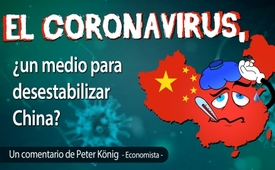 El Coronavirus, ¿un medio para desestabilizar China?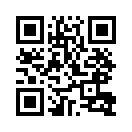 A principios de enero, la Organización Mundial de la Salud (OMS) anunció que una enfermedad pulmonar con fiebre y tos en la metrópoli de Wuhan, en China central, estaba causada por un nuevo coronavirus conocido como 2019-nCoV. El número total de casos de enfermedad detectados en China a principios de febrero es actualmente de 11.221.A principios de enero, la Organización Mundial de la Salud (OMS) anunció que una enfermedad pulmonar con fiebre y tos en la metrópoli de Wuhan, en China central, estaba causada por un nuevo coronavirus conocido como 2019-nCoV. El número total de casos de enfermedad detectados en China a principios de febrero es actualmente de 11.221. Para evitar que la enfermedad se siga propagando, China ha aislado a más de 45 millones de personas en varias ciudades, del mundo exterior. Por temor a la propagación del virus, muchos estados se están cerrando a sí mismos de China y cerrando sus cruces fronterizos. 
Jerome Powell, el jefe de la Reserva Federal de los Estados Unidos, comentó el 29 de enero que el coronavirus es un problema serio y que es probable que afecte la actividad económica mundial en China y Japón. 
El 30 de enero de 2020, la OMS declaró una emergencia sanitaria internacional. 
El economista y analista de geoestrategia Peter König escribió un comentario sobre el brote de coronavirus el 28 de enero, estableciendo una comparación con otras enfermedades coronavirales como el SARS, que se descubrió por primera vez en China en 2002. Según König, el nuevo virus 2019-nCoV y también el SARS tienen la peculiaridad de que principalmente las personas de ascendencia china se enferman de él. Según él, es muy posible que el nuevo coronavirus haya sido producido artificialmente y específicamente. Escuche usted mismo en un extracto del comentario de Peter König cómo llegó él a esta suposición: 

"Cabe señalar también en este contexto que la aparición del virus nCoV 2019 es curiosamente similar a otras enfermedades coronavíricas, como el síndrome respiratorio del Oriente Medio (MERS), que se identificó en Arabia Saudita en 2012 y luego se propagó a otros países del Oriente Medio y del África subsahariana, incluido el síndrome respiratorio agudo severo (SARS), que se descubrió por primera vez en China en 2002. El SARS se propagó entonces por todo el mundo, pero fue contenido rápidamente. Desde 2004 no se han conocido más infecciones. 
Ambos son coronavirus, que se sospecha que se produjeron en experimentos de laboratorio con animales, y la transmisión de los virus a los humanos sólo fue posible con la ayuda del hombre. Los virus mutaron entonces para permitir la infección de persona a persona. Tanto el SARS como el nuevo virus 2019-nCoV tienen también la peculiaridad de que afectan principalmente a las personas de ascendencia china.
Hay más de 100 laboratorios secretos y poco conocidos patrocinados por la CIA o el Pentágono, repartidos por todo el mundo. Laboratorios cuya tarea es la producción y prueba de agentes para la guerra biológica. Hace unos años se descubrió y se informó de la existencia de un laboratorio de este tipo en Ucrania. Estaban trabajando en un virus que iba a infectar a personas de ascendencia rusa. Sin embargo, como no hay una población rusa homogénea, los intentos iniciales supuestamente han fracasado. 

Dado que el imperio nunca se rinde en sus malvados intentos de gobernar el mundo, podemos asumir que la investigación sobre bio-agentes* [sustancias producidas en laboratorio] desarrollados para poblaciones específicas continuará.
Este proyecto occidental, especialmente americano (de la CIA, el Pentágono y la OTAN) para desarrollar armas bioquímicas que matan a la gente por enfermedad en lugar de balas y bombas - ¡es mucho más barato! Y aunque quizás menos obvio, pero existe. Saque su propia conclusión sobre si el SARS y el nuevo 2019-nCoV encajan en este patrón. 

El momento de su aparición fue particularmente extraño. El virus fue reportado por primera vez en Wuhan el 31 de diciembre de 2019 - y luego se propagó tan rápidamente que eclipsó completamente la fiesta más importante de China, el Año Nuevo Lunar. Por supuesto, esto también podría ser pura coincidencia... 



Uno de los viles modelos de guerra de Washington es la desestabilización de China (y Rusia) por todos los medios. Con el objetivo de desestabilizar, China es constantemente acosada y atacada - como Hong Kong, Taiwán, los uigures en Xinjiang, el Tíbet, las guerras arancelarias; ¿por qué no esta vez un virus contagioso, un potencial intento de pandemia?

Sin embargo, queda por ver - e incluso Occidente, para su disgusto y frustración, tiene que tomar nota de esto - que China tiene una fuerza extremada de resistencia y muestra la capacidad de adaptarse y resistir - para salvar a su pueblo con un espíritu poderoso e ingenio.“de Author ???Fuentes:---Esto también podría interesarle:#Corona - www.kla.tv/CoronaKla.TV – Las otras noticias ... libre – independiente – no censurada ...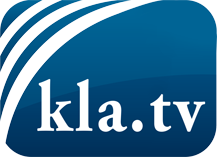 lo que los medios de comunicación no deberían omitir ...poco escuchado – del pueblo para el pueblo ...cada viernes emisiones a las 19:45 horas en www.kla.tv/es¡Vale la pena seguir adelante!Para obtener una suscripción gratuita con noticias mensuales
por correo electrónico, suscríbase a: www.kla.tv/abo-esAviso de seguridad:Lamentablemente, las voces discrepantes siguen siendo censuradas y reprimidas. Mientras no informemos según los intereses e ideologías de la prensa del sistema, debemos esperar siempre que se busquen pretextos para bloquear o perjudicar a Kla.TV.Por lo tanto, ¡conéctese hoy con independencia de Internet!
Haga clic aquí: www.kla.tv/vernetzung&lang=esLicencia:    Licencia Creative Commons con atribución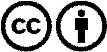 ¡Se desea la distribución y reprocesamiento con atribución! Sin embargo, el material no puede presentarse fuera de contexto.
Con las instituciones financiadas con dinero público está prohibido el uso sin consulta.Las infracciones pueden ser perseguidas.